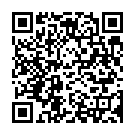 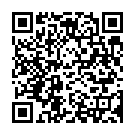 校園生活_展示書點交單請老師撤展的時候，列印點交單、清點書籍，以利書籍的交接，並將點交單連同書籍一起交給下一個學校。請老師在撤展的同時，將該主題書展的活動照片，傳至以下信箱，以利學期結束時製作成果檔案，感謝老師的配合。[佩珊：peishan@gms.ndhu.edu.tw]若有遺失書籍的情況發生：一、請老師們需利用學校經費將書本購置齊全、提醒下一所學校，並於點交單上註記。二、新購置之圖書封面需有「巡迴書請勿外借」標記，以及書籍側邊需以紅黃藍貼紙標示書籍適讀年齡。校園生活_展示書點交單請老師撤展的時候，列印點交單、清點書籍，以利書籍的交接，並將點交單連同書籍一起交給下一個學校。請老師在撤展的同時，將該主題書展的活動照片，傳至以下信箱，以利學期結束時製作成果檔案，感謝老師的配合。[佩珊：peishan@gms.ndhu.edu.tw]若有遺失書籍的情況發生：一、請老師們需利用學校經費將書本購置齊全、提醒下一所學校，並於點交單上註記。二、新購置之圖書封面需有「巡迴書請勿外借」標記，以及書籍側邊需以紅黃藍貼紙標示書籍適讀年齡。校園生活_展示書點交單請老師撤展的時候，列印點交單、清點書籍，以利書籍的交接，並將點交單連同書籍一起交給下一個學校。請老師在撤展的同時，將該主題書展的活動照片，傳至以下信箱，以利學期結束時製作成果檔案，感謝老師的配合。[佩珊：peishan@gms.ndhu.edu.tw]若有遺失書籍的情況發生：一、請老師們需利用學校經費將書本購置齊全、提醒下一所學校，並於點交單上註記。二、新購置之圖書封面需有「巡迴書請勿外借」標記，以及書籍側邊需以紅黃藍貼紙標示書籍適讀年齡。校園生活_展示書點交單請老師撤展的時候，列印點交單、清點書籍，以利書籍的交接，並將點交單連同書籍一起交給下一個學校。請老師在撤展的同時，將該主題書展的活動照片，傳至以下信箱，以利學期結束時製作成果檔案，感謝老師的配合。[佩珊：peishan@gms.ndhu.edu.tw]若有遺失書籍的情況發生：一、請老師們需利用學校經費將書本購置齊全、提醒下一所學校，並於點交單上註記。二、新購置之圖書封面需有「巡迴書請勿外借」標記，以及書籍側邊需以紅黃藍貼紙標示書籍適讀年齡。校園生活_展示書點交單請老師撤展的時候，列印點交單、清點書籍，以利書籍的交接，並將點交單連同書籍一起交給下一個學校。請老師在撤展的同時，將該主題書展的活動照片，傳至以下信箱，以利學期結束時製作成果檔案，感謝老師的配合。[佩珊：peishan@gms.ndhu.edu.tw]若有遺失書籍的情況發生：一、請老師們需利用學校經費將書本購置齊全、提醒下一所學校，並於點交單上註記。二、新購置之圖書封面需有「巡迴書請勿外借」標記，以及書籍側邊需以紅黃藍貼紙標示書籍適讀年齡。校園生活_展示書點交單請老師撤展的時候，列印點交單、清點書籍，以利書籍的交接，並將點交單連同書籍一起交給下一個學校。請老師在撤展的同時，將該主題書展的活動照片，傳至以下信箱，以利學期結束時製作成果檔案，感謝老師的配合。[佩珊：peishan@gms.ndhu.edu.tw]若有遺失書籍的情況發生：一、請老師們需利用學校經費將書本購置齊全、提醒下一所學校，並於點交單上註記。二、新購置之圖書封面需有「巡迴書請勿外借」標記，以及書籍側邊需以紅黃藍貼紙標示書籍適讀年齡。校園生活_展示書點交單請老師撤展的時候，列印點交單、清點書籍，以利書籍的交接，並將點交單連同書籍一起交給下一個學校。請老師在撤展的同時，將該主題書展的活動照片，傳至以下信箱，以利學期結束時製作成果檔案，感謝老師的配合。[佩珊：peishan@gms.ndhu.edu.tw]若有遺失書籍的情況發生：一、請老師們需利用學校經費將書本購置齊全、提醒下一所學校，並於點交單上註記。二、新購置之圖書封面需有「巡迴書請勿外借」標記，以及書籍側邊需以紅黃藍貼紙標示書籍適讀年齡。校園生活_展示書點交單請老師撤展的時候，列印點交單、清點書籍，以利書籍的交接，並將點交單連同書籍一起交給下一個學校。請老師在撤展的同時，將該主題書展的活動照片，傳至以下信箱，以利學期結束時製作成果檔案，感謝老師的配合。[佩珊：peishan@gms.ndhu.edu.tw]若有遺失書籍的情況發生：一、請老師們需利用學校經費將書本購置齊全、提醒下一所學校，並於點交單上註記。二、新購置之圖書封面需有「巡迴書請勿外借」標記，以及書籍側邊需以紅黃藍貼紙標示書籍適讀年齡。校園生活_展示書點交單請老師撤展的時候，列印點交單、清點書籍，以利書籍的交接，並將點交單連同書籍一起交給下一個學校。請老師在撤展的同時，將該主題書展的活動照片，傳至以下信箱，以利學期結束時製作成果檔案，感謝老師的配合。[佩珊：peishan@gms.ndhu.edu.tw]若有遺失書籍的情況發生：一、請老師們需利用學校經費將書本購置齊全、提醒下一所學校，並於點交單上註記。二、新購置之圖書封面需有「巡迴書請勿外借」標記，以及書籍側邊需以紅黃藍貼紙標示書籍適讀年齡。適讀年級序號書名書名書名數量A校清點
(         國小)A校清點
(         國小)B校清點
(         國小)低年級1胡森討厭上學胡森討厭上學胡森討厭上學1□□□2小熊學校小熊學校小熊學校1□□□3沒有人怪你沒有人怪你沒有人怪你1□□□4上學去，學什麼？上學去，學什麼？上學去，學什麼？1□□□5在教室說錯了沒關係在教室說錯了沒關係在教室說錯了沒關係1□□□6子兒吐吐子兒吐吐子兒吐吐1□□□7我是老大我是老大我是老大1□□□8老師變變變老師變變變老師變變變1□□□9爸爸的老師爸爸的老師爸爸的老師1□□□中年級10小菫開心去上學小菫開心去上學小菫開心去上學1□□□11誰偷了便當誰偷了便當誰偷了便當1□□□12超級完美的潘百麗老師超級完美的潘百麗老師超級完美的潘百麗老師1□□□13找不到國小找不到國小找不到國小1□□□14找不到校長找不到校長找不到校長1□□□15猜一猜童話：快樂小學運動會猜一猜童話：快樂小學運動會猜一猜童話：快樂小學運動會1□□□16故事奇想樹：用點心學校故事奇想樹：用點心學校故事奇想樹：用點心學校1□□□17一年級大個子·二年級小個子一年級大個子·二年級小個子一年級大個子·二年級小個子1□ □ □18怪咖教室怪咖教室怪咖教室1□ □ □19我的朋友小結巴我的朋友小結巴我的朋友小結巴1□□□高年級20只有一個學生的學校只有一個學生的學校只有一個學生的學校1□□□21檸檬的滋味檸檬的滋味檸檬的滋味1□□□22黑帶傳奇黑帶傳奇黑帶傳奇1□□□23搶救成績大作戰搶救成績大作戰搶救成績大作戰1□□□24我們叫它粉靈豆Friendle我們叫它粉靈豆Friendle我們叫它粉靈豆Friendle1□□□25我不是怪咖我不是怪咖我不是怪咖1□□□26吹口哨的孩子王吹口哨的孩子王吹口哨的孩子王1□□□27歪歪小學的荒誕故事歪歪小學的荒誕故事歪歪小學的荒誕故事1□□□287人小學の暑假作業大作戰7人小學の暑假作業大作戰7人小學の暑假作業大作戰1□□□29我們班的菜鳥老師我們班的菜鳥老師我們班的菜鳥老師1□□□A校(      國小)負責老師簽名A校(      國小)負責老師簽名A校(      國小)負責老師簽名B校(      國小)負責老師簽名B校(      國小)負責老師簽名B校(      國小)負責老師簽名日期(年/月/日)日期(年/月/日)日期(年/月/日)/   /日期(年/月/日)日期(年/月/日)日期(年/月/日)/   //   /